ПОСТАНОВЛЕНИЕ	                                                          КАРАР          №   12                               с.  Альметьево               от  26   сентября  2017 г            Об инициировании проведения референдумаВ соответствии со статьей 15 Федерального закона от 12.06.2002 № 67-ФЗ «Об основных гарантиях избирательных прав и права на участие в референдуме граждан Российской Федерации», статьями 22, 56 Федерального закона от 06.10.2003  № 131-ФЗ «Об общих принципах организации местного самоуправления в Российской Федерации», статьей 12 Закона Республики Татарстан  от 24.03.2004 № 23-3РТ «О местном референдуме», статьей 11 Устава Альметьевского  сельского поселения Елабужского муниципального района, решением Совета Альметьевского сельского поселения от 01.07.2014 г. №135 «Об утверждении Положения о самообложении граждан и порядке сбора и использования средств самообложения граждан на территории Альметьевского  сельского поселения Елабужского муниципального района» Исполнительный комитет Альметьевского  сельского поселения Елабужского муниципального района РеРПОСТАНОВЛЯЕТ:1.  Инициировать проведение местного референдума по вопросу:1.1.     «Согласны ли вы на введение самообложения в сумме 200 рублей с граждан, место жительства которых расположено в границах муниципального образования Альметьевское сельское поселение Елабужского муниципального района, достигших возраста 18 лет, за исключением инвалидов общего заболевания,  ветеранов ВОВ и боевых действий, вдов участников ВОВ и боевых действий, многодетных семей, студентов очных отделений высших и средне-специальных (средне-профессиональных) учебных заведений,  размер платежей для которых составляет 100 рублей, на решение следующих вопросов местного значения:1. Приобретение навесного оборудования к трактору МТЗ - 82   (косилка роторная);
2. Приобретение щебня для подъездных путей к кладбищу в  д. Ядыгар;3. Направление остатка  денежных средств  самообложения граждан 2017 года в сумме 100 рублей на решение вопросов местного значения при введении самообложения граждан в 2018 году.          «ДА»                                                      « НЕТ».2. Направить настоящее постановление в Совет Альметьевского сельского поселения Елабужского муниципального района для дальнейшего рассмотрения вопроса о проведении референдума.       3.  Настоящее постановление подлежит обнародованию.        4. Контроль за исполнением настоящего постановления оставляю за собой.Руководитель                                                                Р.Т. МингалееваМКУ «ИСПОЛНИТЕЛЬНЫЙ КОМИТЕТ АЛЬМЕТЬЕВСКОГО СЕЛЬСКОГО ПОСЕЛЕНИЯ ЕЛАБУЖСКОГО МУНИЦИПАЛЬНОГО РАЙОНА РЕСПУБЛИКИ ТАТАРСТАН»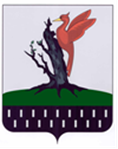 ТАТАРСТАН  РЕСПУБЛИКАСЫ АЛАБУГА  МУНИЦИПАЛЬ РАЙОНЫ МКО « ИЛМӘТ АВЫЛ  ҖИРЛЕГЕ БАШКАРМА   КОМИТЕТЫ»